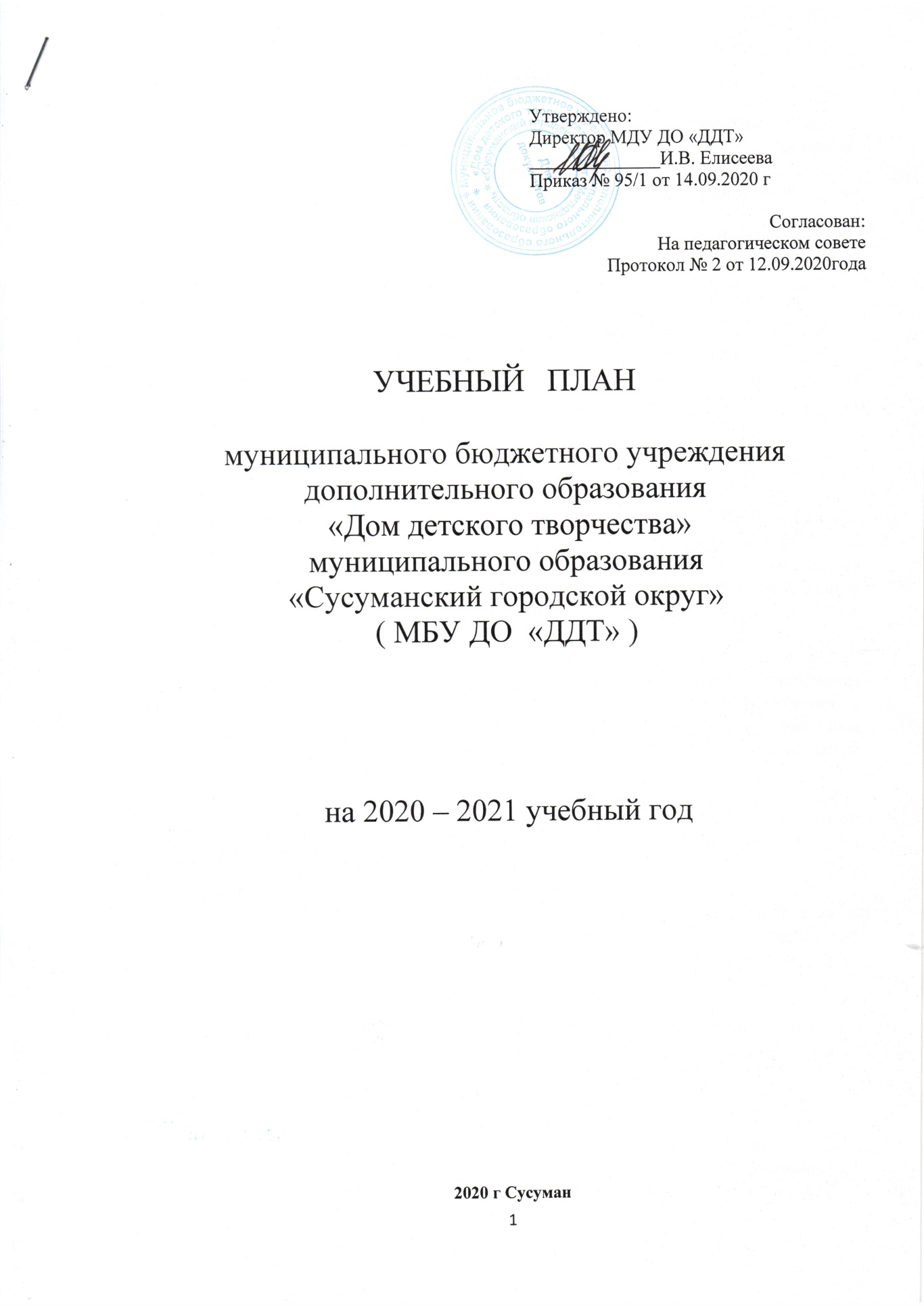 Утверждено:Директор МДУ ДО «ДДТ»______________И.В. ЕлисееваПриказ № 95/1 от 14.09.2020 г              Согласован:На педагогическом совете Протокол № 2 от 12.09.2020годаУЧЕБНЫЙ   ПЛАНмуниципального бюджетного учреждения дополнительного образования                            «Дом детского творчества»муниципального образования «Сусуманский городской округ»( МБУ ДО  «ДДТ» )на 2020 – 2021 учебный год2020 г СусуманПОЯСНИТЕЛЬНАЯ ЗАПИСКАУчебный план  МБУ ДО «ДДТ» является локальным нормативным актом, определяющим распределение учебного времени, отведенного на освоение дополнительных общеобразовательных программ различных направлений.Нормативно-правовая основа для реализации учебного плана в учреждении дополнительного образования :Закон Российской Федерации «Об образовании в Российской Федерации» (от 29.12.2012 г № 172- ФЗ);Закон Российской Федерации «Об основных гарантиях прав ребенка в Российской Федерации» (от 24.07.1998 г. №124-ФЗ). Санитарно-эпидемиологические требования «Гигиенические требования к условиям обучения в учреждениях дополнительного образования» 2.4.44.3172-14Приказ Об установлении педагогической (учебной)  нагрузки на 2019-2020 у/ г. от 11.09.2019 № 232-л/с ,    Устав учрежденияПрограмма развития ДДТ на 2019-2022 годыОбразовательная программа МБУ ДО «ДДТ» на 2018-2021 годы с изменениями от 15.09.2020Положение «Порядок организации и осуществления  образовательной деятельности по дополнительным общеобразовательным программам в МБУ ДО «ДДТ» », разработанное в соответствии с «Порядком организации и осуществления  образовательной деятельности по дополнительным общеобразовательным программам»,  утвержденный приказом Министерства просвещения Российской Федерации от 09.11.2018 года № 196Учебный план является нормативно-управленческим документом, функции которого связаны с организацией образовательного процесса, обеспечением сохранения специфики и развития системы дополнительного образования в учреждении является руководящим самостоятельным документом, определяющим направленности, содержание образования и особенности организации образовательного процессаУчебный план регламентирует образовательный процесс в МБУ ДО «ДДТ» вместе с расписанием занятий, предназначен для планирования образовательного процесса в учреждении и направлен на исполнение муниципального заказа на дополнительные образовательные услуги. Образовательная деятельность в МБУ ДО «ДДТ» осуществляется в разновозрастных объединениях: кружки, студии, клубы. Творческие объединения комплектуются педагогами дополнительного образования. В работе объединений могут участвовать совместно с учащимися их родители, а также выпускники этих объединений (без включения в основной состав) при наличии условий и согласия педагога-руководителя объединения.Численный состав объединений, продолжительность занятий устанавливаются в соответствии с СанПиН 2.4.4.3172-14, психолого-педагогическими рекомендациями, характером деятельности, возрастом детей. Количество учащихся в объединении, их возрастная категория, зависят от направленности дополнительной общеобразовательной программы. Оптимальная наполняемость учебной группы – от 8 до 15 человек. Численный состав объединения может быть уменьшен при включении в него учащихся с ограниченными возможностями здоровья и (или) детей-инвалидов, инвалидов. Занятия в объединениях проводятся педагогами со всем составом, или в группах, а также индивидуально в соответствии с расписанием на учебный год.В период сложной санитарно-эпидемической обстановки занятия проводятся в малых подгруппах, разделенных по возрастному принципу с преимущественным пребыванием детей из одного класса. Индивидуальные занятия проводятся  отстающими учащимися, трудными детьми  осваивающими дополнительные образовательные программы, с учащимися с ограниченными возможностями здоровья, детьми-инвалидами и с одаренными  детьми. При дистанционной форме обучения все учебные часы педагоги отрабатывают с детьми  с применением бесконтактных, дистанционных методов и технологий включая использование мессенджеров, социальных сетей, электронных площадок, фото –видео- аудио систем. Занятия в учреждении начинаются по окончании занятий в основной школе, либо до занятий в школе при наличии 2 смены, но не ранее 8.00 часов утра и заканчиваются не позднее 20.00 часов. Единицей измерения учебного времени является академический час. Продолжительность академического часа составляет 45 минут. График проведения занятий не более 2х-3х раз в неделю в зависимости от направления деятельности, не более 4-х академических часов в выходные дни и каникулярные дни с обязательными 10 - минутными перерывами через каждый академический час.Система оценивания, формы, порядок проведения диагностики освоения программ, промежуточной  и итоговой аттестации учащихся определены локальными актами (положениями) и отражены в дополнительных общеобразовательных программах каждого объединения. Срок проведения промежуточной аттестации  – декабрь, итоговая аттестация проводится в мае.Работа педагогов осуществляется по 6-дневной рабочей неделе.Количество рабочих дней в учебный период  (2019/2020 учебный год)в  2020году (с 15.09.2020 по 31.12.2020 г) – 93 дня (15 недель)в 2021 году (с 01.01.2020 по 31.05.2020) – 118 дней (20 недель)Общее количество рабочих дней в 2020-2021 учебном году – 211 дней (35 недель).Количество учебных часов в  2020-2021 учебном году :1 педагогическая ставка (18 часов в неделю) - 630 часов,  1,5 ставки - 945часов Количество учебных часов исчисляется путем умножения количества учебных недель на количество часов педагогической нагрузки в учебном году.Работа в дни официальных государственных праздников и выходные дни не осуществляется  и не учитывается  при расчете учебной нагрузки.Учебный план обеспечивает:Соблюдение прав воспитанников на получение муниципальной услуги – бесплатное обучение по дополнительным общеобразовательным (общеразвивающим) программам в  МБУ ДО «ДДТ».Личностно-ориентированный подход через систему организации занятий в кружках и секциях дополнительного образования;Оптимальную образовательную нагрузку на воспитанников. Осуществление образовательного процесса в соответствии с валеологическими критериями и нормами.	Учебные часы, замещаемые внешними совместителями, включаются в учебный план по мере принятия на работу и открытия объединений под их руководством. Художественное направление1.Учебный план кружка «Чудесница» Федорова Н.П. (18 часов в неделю)2.Учебный план студи брейк-дансаКалмыкова С.А. (27 ч)3.Учебный  план кружка «Золушка»Педагог Бондаренко А.Л.(18 ч)4. Учебный  план кружка «Коечидек»Педагог  Бондаренко А.Л. ( 9 ч)5. Учебный  план кружка « Колымские звезды»Педагог Устинова И.Р. ( 18 ч)6.Учебный  план кружка «Ritmix»Педагог Горенчук А.И. ( 18 ч)7. Учебный план кружка « Мастерская волшебниц»Руководитель Ямковая Н.П. -18 часЕстественно- научное направление 8.Учебный план кружка «Юный исследователь»Педагог  Ямковая Н.П. (9ч )9.   Учебный план кружка «Юный Флорист»Педагог Федорова Н.П. (9ч ) Социально - педагогическое направление10.Учебный  план Клуба «Подвиг» Педагог Скопинцева В.П.- 27 час 11.Учебный план кружка «Взгляд»Педагог Устинова Ирина Раверовна (9 ч)12. Учебный план кружка « Школа Ведущих» Педагог Ольховик Инна Николаевна (9ч)совместительТуристско- краеведческое направление13.Учебный план секции  «Турист»Тренер –преподаватель - Сергеев В.И.  (9ч)Спортивное направление14.Учебный план секции «Футбол»Тренер- преподаватель Муцольгов М.С (18 ч), совместитель15.Учебный план секции «Бокс» Тренер- преподаватель Голуб Б.В.(18 ч)16.Учебный план секции «Рукопашный бой» Тренер-преподаватель -Голуб Б.В. (9 ч)17. Учебный план секции «Лыжная подготовка»Тренер-  преподаватель Сергеев В.И. -9 ч ОБЩЕЕ КОЛИЧЕСТВО учебных часов№п/п Год обученияВсего часовВ том числеВ том числе№п/п Год обученияВсего часовТеорияПрактика13 год обучения (1 группа)315143012.1 год обучения повышенный уровень (1 группа)31549266ВСЕГО63063567№п/п Год обученияВсего часовВ том числеВ том числе№п/п Год обученияВсего часовТеорияПрактика1.2 год обучения 315113042.4 год обучения  3152828735 год обучения 31511304ВСЕГО945520895№п/пГод обученияКоличество часовКоличество часовКоличество часов№п/пГод обучениявсеготеорияпрактика1.2 й  год обучения (1 группа)315772382.4 й  год обучения (1 группа)31569246ВсегоВсего630146484№п/п Год обученияВсего часовВ том числеВ том числе№п/п Год обученияВсего часовТеорияПрактика1.3 год обучения,1 группа31549266№п/п Год обученияВсего часовКоличество часовКоличество часов№п/п Год обученияВсего часовТеорияПрактика1.2 год обучения3153228321 год обучения31549266ИТОГО63081549№п/п Год обученияВсего часовКоличество часовКоличество часов№п/п Год обученияВсего часовТеорияПрактика1.3 год обучения,1 группа3156025522 год обучения 2 группа31560255ВСЕГО630120510№п/п Год обученияВсего часовКоличество часовКоличество часов№п/п Год обученияВсего часовТеорияПрактика1.1 год обучения,1 группа3154926623 год обучения,1 группа31542273итого63091539№п/п Год обученияВсего часовВ том числеВ том числе№п/п Год обученияВсего часовТеорияПрактика1.2 год обучения, 1 группа31597218ВСЕГО31597218№п/п Год обученияВсего часовКоличество часовКоличество часов№п/п Год обученияВсего часовТеорияПрактика1.1 год обучения, 1 группа31590225ВСЕГО31590225№Год обученияВсего часовКоличество часовКоличество часов№Год обученияВсего часовтеорияпрактика11 год обучения,1 группа31510321223 год обучения ,1 группа31513817735 год обучения, 1 группа31599216ВСЕГО945340605№п/п Год обученияВсего часовВ том числеВ том числе№п/п Год обученияВсего часовТеорияПрактика1.2 год обучения, 1 группа3153228331532283№п/п Год обученияВсего часовВ том числеВ том числе№п/п Год обученияВсего часовТеорияПрактика1.2 год обучения, 1 группа3153228331532283№п/п Год обученияВсего часовВ том числеВ том числе№п/п Год обученияВсего часовТеорияПрактика1.1 год обучения 315119196№п/п Год обученияВсего часовВ том числеВ том числе№п/п Год обученияВсего часовТеорияПрактика1.2 год обучения315272882.1 год обучения31527288ВСЕГО63054576№п/п Год обученияВсего часовВ том числеВ том числе№п/п Год обученияВсего часовТеорияПрактика1.4й год 210-2102.3й год 315331231й год105798ВСЕГО63010620№п/п Год обученияВсего часовКоличество часов, в т.чКоличество часов, в т.ч№п/п Год обученияВсего часовТеорияПрактика1.1й год обучения31522293№п/п Год обученияВсего часовВ том числеВ том числе№п/п Год обученияВсего часовТеорияПрактика1.2 год обучения31513302Всего31513302Количество учебных часов  в 2020-2021учебном годуВсеготеорияпрактикапо направлениям деятельности:художественное 4410 час1070час3340 часфизкультурно - спортивное 1260 час45 час1215 частуристическое315 час119час196 часестественно - научное 630 час187 час443 чассоциально педагогическое1575 час404 час1171 часвсего уч. часов819011597031